План мероприятийРегиональной организации Общероссийского 
Профсоюза образования в Республике Марий Эл на июль - август 2022 годаВопросы на контроле Плановое проведение заседаний выборных профсоюзных органов (по графику); Контроль за соблюдением трудовых прав работников, привлекаемых к работе в оздоровительных лагерях, других объединениях детей в летний период;Еженедельное информационное освещение проведенных мероприятий в СМИ, ресурсах Интернет, социальных сетях.УТВЕРЖДАЮПредседатель Региональной организации Общероссийского Профсоюза образования в Республике Марий Эл№МероприятияДата, времяМесто проведенияОтветственныеМониторинг своевременности и полноты выплаты заработной платы, других социальных гарантий работникам образовательных организаций;весь периодТерриториальные,первичные организации ПрофсоюзаПрофсоюзные комитетыXIII Межрегиональный форум молодых педагогов и наставников «Таир-2022»26 июня – 
3 июляЦентр «Таир»Пуртова Л.В.Оргкомитет ФорумаПодведение итогов Форума, обработка и размещение материалов Форума в сети Интернет, СМИ, подготовка итоговой информации на заседание президиумаиюльАппарат Региональной организации ПрофсоюзаЯруткина Ф.С.Летова Н.И.Проведение профсоюзной акции 
«В отпуск – по закону»весь периодТерриториальные,первичные организации ПрофсоюзаКороткова М.П.Внештатные правовые инспекторыПредседатели территориальных, первичных организаций ПрофсоюзаУчастие в работе республиканской, муниципальных, вузовских комиссий по приемке учреждений образования к новому учебному годуиюль - августОбразовательные организацииГлазырин А.В.Внештатные технические инспекторыПредседатели территориальных, первичных организаций ПрофсоюзаКонтроль за организацией и качеством медицинских осмотров работников, студентоввесь периодТерриториальные,первичные организации ПрофсоюзаПредседатели территориальных, первичных организаций ПрофсоюзаМониторинг кадровой обеспеченности образовательных организаций к новому учебному годудо 8 июля Территориальные,первичные организации ПрофсоюзаЯруткина Ф.С.Председатели территориальных, первичных организаций ПрофсоюзаПродолжение переговоров по увеличению базовых ставок и должностных окладов, принятию дополнительных мер по социальной поддержке педагоговвесь периодКомитет Региональной организацииПуртова Л.В.Председатели территориальных, первичных организаций ПрофсоюзаСнятие с учета и постановка на учет членов Профсоюза. Заполнение реестра в АИСавгустТерриториальные,первичные организации ПрофсоюзаЛетова Н.И.Председатели территориальных, первичных организаций ПрофсоюзаНаправление команды студентов на окружной этап ПФО Всероссийского конкурса «Студенческий лидер-2022» и Школу студенческого профсоюзного актива вузов ПФО12-15 июля г. Уфа Республика БашкортостанЯруткина Ф.С.Николаев В.ВАлексеев Л.А.Волков А.А.Подготовка проекта первичных профсоюзных организаций вузов для участия во Всероссийском конкурсе «Траектория успеха»до 31 июляОбщероссийский Профсоюз образованияЯруткина Ф.С.Николаев В.В.Подготовка и направление наградных материалов в аппарат Общероссийского Профсоюза образованиядо 15 июляАппарат Региональной организации ПрофсоюзаЯруткина Ф.С.Емельянова К.Д.Организация работы с абитуриентами и первокурсниками по приему в члены Профсоюза. Подготовка информационных материалов по приему студентов в члены ПрофсоюзаавгустУчреждения СПО,Учреждения высшего образованияПредседатели первичных профсоюзных организаций вузовСобеседование и организация стажировки вновь избранных председателей первичных профсоюзных организацийвесь периодТерриториальные,первичные организации ПрофсоюзаПредседатели территориальных, первичных организаций ПрофсоюзаАнализ итогов учебного года 
в системе профсоюзной учебы. Подготовка планов обучения на учебный год.июль - августТерриториальныеорганизации ПрофсоюзаПредседатели территориальных, первичных организаций ПрофсоюзаОрганизаторская работа профкомов по участию в конкурсе гимна Профсоюзавесь периодТерриториальные,первичные организации ПрофсоюзаПредседатели территориальных, первичных организаций ПрофсоюзаПодготовка профсоюзных команд «МЫ» на республиканский этап смотра-конкурсаиюль - августТерриториальныеорганизации ПрофсоюзаПредседатели территориальныхорганизаций ПрофсоюзаЛагерные сборы профсоюзного актива Республики Марий Эл «Мы – команда!»августЦентр оздоровления и отдыха «Таир»Яруткина Ф.С.Летова Н.И.Долгорукова Н.М.Председатели территориальных, первичных организаций ПрофсоюзаПодготовка информационного ролика к Всероссийскому семинару по обмену опытом «Профсоюзный образовательный марафон (эдьютон)»августТерриториальные,первичные организации ПрофсоюзаЯруткина Ф.С.Летова Н.И.Волков А.А.  Председатели территориальных, первичных организаций ПрофсоюзаОрганизаторская работа по подбору и направлению детей и внуков членов Профсоюза, работников отрасли в Центр оздоровления и отдыха «Таир»весь периодТерриториальные,первичные организации ПрофсоюзаПредседатели территориальных, первичных организаций ПрофсоюзаПроведение республиканского смотра работы территориальных и первичных организаций Профсоюза по оздоровлению членов Профсоюза, детей, внуков в Центре «Таир».весь периодТерриториальные,первичные организации ПрофсоюзаДолгорукова Н.М.Яруткина Ф.С.Николаев В.В.Гришин М.Ю.Председатели территориальных, первичных организаций ПрофсоюзаОказание организационно-методической помощи Центру оздоровления и отдыха «Таир» по организации отдыха детей и взрослыхиюль - августЦентр оздоровления и отдыха «Таир»Яруткина Ф.С.Специалисты аппарата Рескома ПрофсоюзаПодготовка команд и проведение финала республиканской Спартакиады здоровья среди работников образования и студентов Республики Марий Элиюль - августТерриториальные, первичные (вузы)организации ПрофсоюзаПрезидиумПредседатели территориальных, первичных организаций ПрофсоюзаФинал республиканской Спартакиады здоровья среди работников образования и студентов Республики Марий ЭлавгустЦентр оздоровления и отдыха «Таир»Яруткина Ф.С.Долгорукова Н.М.Николаев В.В.Председатели территориальных, первичных организаций ПрофсоюзаПодготовка и проведение республиканского марафона «С Профсоюзом в первый класс!»августТерриториальные,первичные организации ПрофсоюзаЛетова Н.И.Владимирова Е.С.Председатели территориальных, первичных организаций ПрофсоюзаПодготовка наградных материалов и участие в Августовском образовательном форуме работников образования Республики Марий Эл, научно-практических конференциях работников образования Республики Марий Эл (в муниципальных образованиях). Чествование родителей – членов Профсоюза августТерриториальные организации ПрофсоюзаЯруткина Ф.С.Специалисты аппарата Рескома Председатели территориальных, первичных организаций ПрофсоюзаПодготовка к торжественному приему молодых специалистовавгустТерриториальные,первичные организации ПрофсоюзаГришин М.Ю.Советы молодых педагогов в муниципальных образованияхОрганизация межрайонных турпоходов, велопробегов, экскурсий для членов Профсоюза и их детей «О культурном наследии народов в Марий Эл»весь периодТерриториальные,первичные организации ПрофсоюзаНиколаев В.В.Алексеев Л.А.Гришин М.Ю.Председатели территориальных, первичных организаций ПрофсоюзаОрганизация работы по участию в акции по сбору книг, учебников, канцтоваров для школ и детских дошкольных учреждений Донбассавесь периодТерриториальные,первичные организации ПрофсоюзаПрезидиумЛетова Н.И.Председатели территориальных, первичных организаций ПрофсоюзаПодготовка и направление команды на Всероссийский турслет педагогов22 – 27 августа Республика ТатарстанЯруткина Ф.С.Николаев В.В.(совместно с Новоселовым П.А. – по согласованию)Организация информационного сопровождения по участию профсоюзного актива во всероссийской акции «Профсоюзный диктант» 27 сентябряТерриториальные,первичные организации ПрофсоюзаПредседатели территориальных, первичных организаций Профсоюза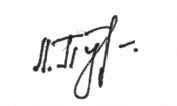 